PRIRODA I DRUŠTVO 29.4.2020. More-obradaupoznajemo važnost mora za Republiku Hrvatsku i važnost njegova očuvanjaPromotri zemljovid Republike Hrvatske, pronađi na njemu Jadransko more.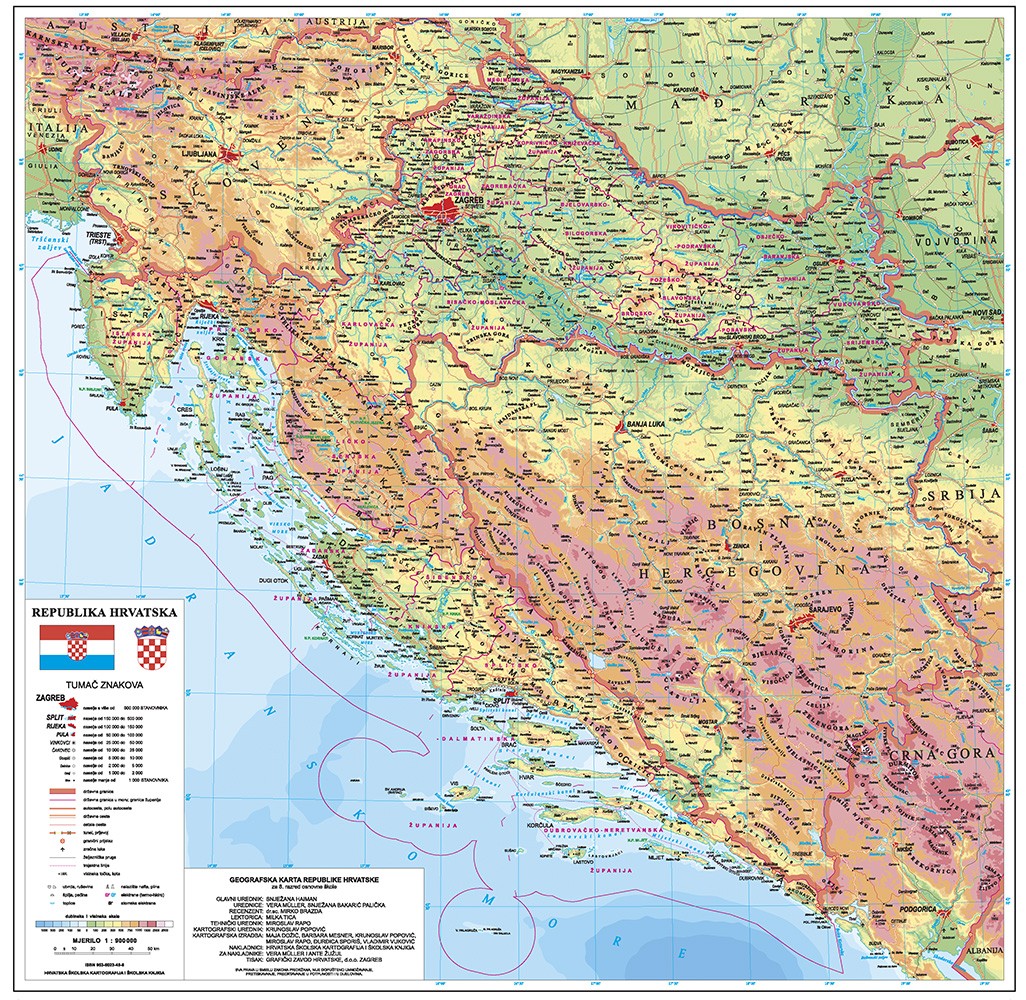 Prisjeti se kojom bojom se prikazuje voda na zemljovidu!! Pogledaj i tanku crtu liniju u moru. Što ona označava? Vjerujem kako je bilo lako pronaći Jadransko more ili Jadran i odrediti dio koji pripada našoj domovini slijedeći tanku crvenu crtu na vodi (granicu).Promotri fotografiju Jadranskog mora. Razmisli i reci barem pet opisnih pridjeva kojima ćeš opisati naše more (KAKVO JE?).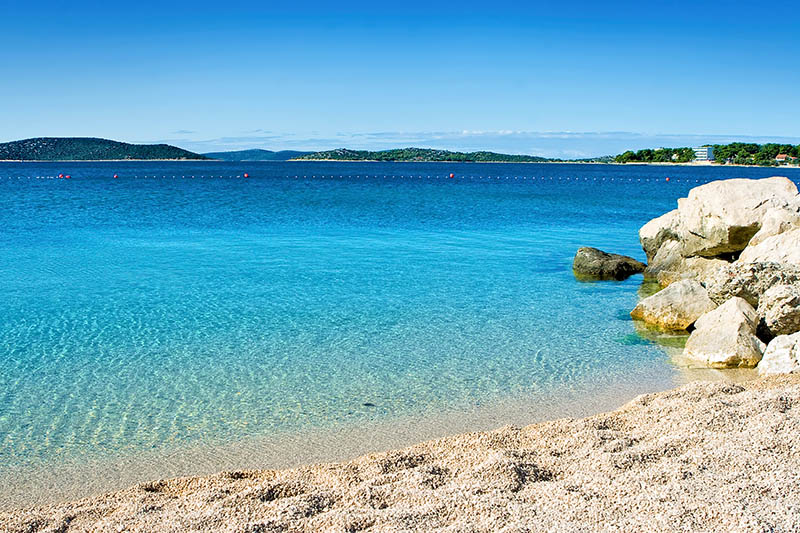 Ja ću dodati još jedan pridjev, zapravo cijelu misao. Naše je more najljepše more na svijetu!Otvori sada udžbenik Naš svijet 4 na 46. i 47. stranici, promotri fotografije i pročitaj tekst pod naslovom MORE.U bilježnicu napiši naslov More, a zatim ispiši obilježja Jadranskog mora koja si spoznao/spoznala čitajući tekst.
Piši u obliku natuknica, izdvoji bitno!!Pronađi u tekstu gospodarske djelatnosti koje su razvijene uz more i ispiši njihove nazive.ISTRAŽI! Koja je najveća hrvatska pomorska luka za prijevoz putnika u RH, a koja za prijevoz robe??Kako bi ponovio/ponovila sadržaje o Jadranskom moru, riješi 1., 2. i 3. zadatak u radnoj bilježnici Naš svijet 4 na 71. stranici te 4. zadatak na 72. stranici.Fotografiju rada pošalji privatnom porukom.